                   Gobierno Municipal El Salto 2018-2021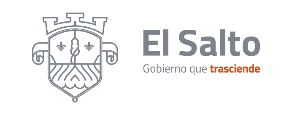 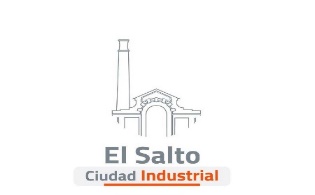               Resumen de informe julio 2021DIRECCIÓN DE PROGRAMAS SOCIALES MUNICIPALES, ESTATALES Y FEDERALESDIRECCIÓN DE PROGRAMAS SOCIALES MUNICIPALES, ESTATALES Y FEDERALESACTIVIDADRESULTADOS Jalisco te reconoce Jalisco por la nutrición Taller sesión/012 ciudades amigables con las personas mayores Resguardo de apoyos Jalisco te reconoce Capacitación de nueva forma de entrega del programa en oficinas de Guadalajara Comprobación de recursos de comedores comunitarios 2021 Participación en el plan de trabajo 2021 con miembros del grupo de ciudades amigables con las personas mayores Resguardo del apoyo correspondiente al municipio Talleres impartidos en Casa Comunitaria Santa Rosa: 78 beneficiarios Talleres impartidos en casa comunitaria en la azucena: 53 beneficiarios beneficiarios, entre hombres, mujeres personas de la tercera edad, niños y niñas de los siguientes talleres:Manualidades adultos Manualidades niñosRepostería adultos Repostería niñosColorimetría Aerobics BarberíaEstilismo Aplicación de uñas básico y avanzado Corte y confección  Comedor comunitario Santa Rosa150 beneficiarios 330 hombres720 mujeres 346 niños 0 a los 6 años638 niños de 7 a 11 años 530 niños de 12 a 17 años Total general mensuales: 2564Comedor Comunitario Insurgentes99 beneficiarios 220 hombres616 mujeres352 niños de 0 a 6 años 440 niños de 7 a los 11 años 132 niños de 12 a 17 años Total general mensuales: 1760 asistencia mensual 